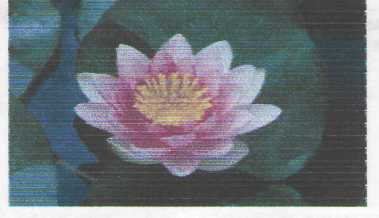 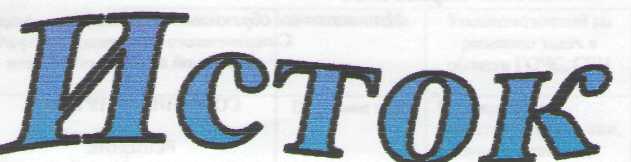 Официальное печатное издание муниципального образования 
«Николаевское городское поселение» 12.12.2018										         № 49ИЗВЕЩЕНИЕ О ПРОВЕДЕНИИ СОБРАНИЯ О СОГЛАСОВАНИИ МЕСТОПОЛОЖЕНИЯ ГРАНИЦЫ ЗЕМЕЛЬНОГО УЧАСТКАКадастровым инженером Вовчак Анастасией Алексеевной, ООО «Бирземпроект».№ квалификационного аттестата 28-11-28. Контактный телефон       2-03-27. № регистрации в государственном реестре лиц 1481, включен в реестр членов СРО Ассоциации «ОКИС».Почтовый адрес и адрес электронной почты, по которым осуществляется связь с кадастровым инженеромЕАО, г. Биробиджан, ул. Шолом-Алейхема, 27а, e-mail: bzp bir@mail.ruВ отношении земельного участка расположенного по адресу: ЕАО, Смидовичский район, п. Николаевна, ул.Щепетнева.д. 5  выполняются кадастровые работы по уточнению земельного участка.Заказчиком кадастровых работ является: Сурнин Андрей ВладимировичСобрание заинтересованных лиц по поводу согласования местоположения границы состоится по адресу ЕАО, г. Биробиджан, ул. Шолом-Алейхема, 27а ,  «09» Ноября 2018 г. в 09 часов 00 минут. С проектом межевого плана земельного участка можно ознакомиться по адресу ЕАО, г. Биробиджан, ул. Шолом-Алейхема, 27а.  Возражения по проекту межевого плана и требования о проведении согласования местоположения границ земельных участков на местности принимаются с «10» октября 2018 г. по «09» ноября  2018г. по адресу ЕАО, г. Биробиджан, ул. Шолом-Алейхема, 27а.Смежные земельные участки, с правообладателями которых требуется согласовывать местоположение границы:79:06:3200017:40 (ЕАО, Смидовичский район, п. Николаевна, ул. Комсомольская, д. 69)